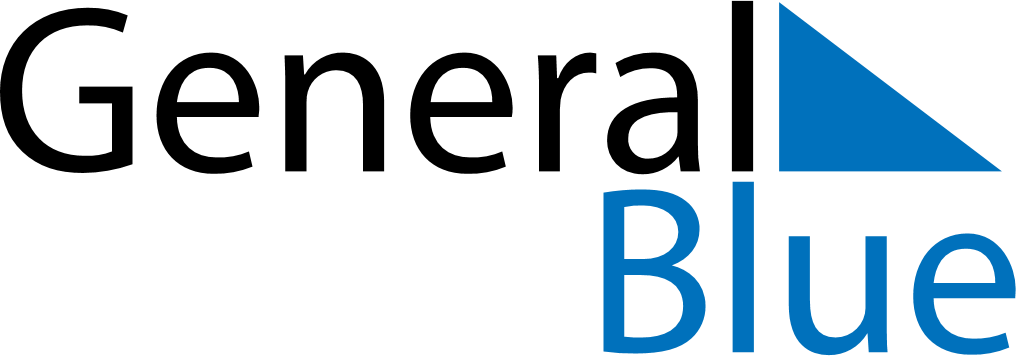 Q2 2019 CalendarCentral African RepublicQ2 2019 CalendarCentral African RepublicQ2 2019 CalendarCentral African RepublicQ2 2019 CalendarCentral African RepublicQ2 2019 CalendarCentral African RepublicQ2 2019 CalendarCentral African RepublicQ2 2019 CalendarCentral African RepublicApril 2019April 2019April 2019April 2019April 2019April 2019April 2019April 2019April 2019SUNMONMONTUEWEDTHUFRISAT11234567889101112131415151617181920212222232425262728292930May 2019May 2019May 2019May 2019May 2019May 2019May 2019May 2019May 2019SUNMONMONTUEWEDTHUFRISAT123456678910111213131415161718192020212223242526272728293031June 2019June 2019June 2019June 2019June 2019June 2019June 2019June 2019June 2019SUNMONMONTUEWEDTHUFRISAT1233456789101011121314151617171819202122232424252627282930Apr 22: Easter MondayMay 1: Labour DayMay 30: Ascension DayJun 4: End of Ramadan (Eid al-Fitr)Jun 10: Whit MondayJun 30: General Prayer Day